2011HOUSINGAUTHORITY OF THETOWNSHIP OFEDISONBUDGETState of New JerseyDepartment of Community Affairs2011HOUSING AUTHORITY OF THE TOWNSHIP OF EDISONFISCAL YEAR PERIOD July 1, 2010 June 30, 2011 
For Division Use OnlyCERTIFICATION OF APPROVED BUDGETIt is hereby certified that the approved Budget Made a part hereof complies with the requirements of law and the rules and regulations of the Local Finance Board, and approval is given pursuant to N.J.S.A.  40A:SA-II.State of New JerseyDepartment of Community AffairsDirector of the Division of Local Government ServicesBy 	Date	CERTIFICATION OF ADOPTED BUDGETIt is hereby certified that the adopted Budget made a part hereof has been compared with the approved Budget previously certified by the Division, and any amendments made. This adopted Budget is certified with respect to such amendments and comparisons only.State of New JerseyDepartment of Community AffairsDirector of the Division of Local Government ServicesBy 	Date	PREPARER'S CERTIFICATION 
of the 
2011 
HOUSING AUTHORITY OF THE TOWNSHIP OF EDISONFISCAL YEAR PERIOD July 1, 2010 To June 30, 2011It is hereby certified that the Housing Authority Budget annexed hereto represents the governing body's resolve with respect to statute, in that, all estimates of revenue are reasonable, accurate and correctly stated, all items of appropriation are properly set forth and in itemization form and content, and the budget will permit the exercise of the comptroller function within the Authority.It is further certified that all amounts and totals are correct, provides reasonable assurance that all assertions contained herein are accurate and all supplemental schedules are completed and attached.(Preparer's signature)ANTHONY G. POLCARI, CPA 
(name)FEE ACCOUNTANT 
(title)2035 Hamburg Tpk. Unit H  
(address)Wayne, New Jersey 07470 
(address)(73) 831-6969 / (973) 831-6972 
(phone number) (fax number)APPROVAL CERTIFICATION 
of the 
2011 
HOUSING AUTHORITY OF THE TOWNSHIP OF EDISON BUDGETFISCAL YEAR PERIOD July 1, 2010 To June 30, 2011 It is hereby certified that the Housing Authority Budget, including supplemental Schedules appended hereto, are a true copy of the Annual Budget and Capital Budget/Program approved by the Members of the Housing Authority of the Township of Edison at an open public meeting, held pursuant to N.J.A.C. 5:31-23 on the 13th day of April, 2010.It is further certified that the recorded vote represents a not less than a majority of the full membership of the governing body thereof.(secretary's signature)Madeline Cook 
(name)Executive Director 
(title)Julius C. Engle gardens 
Willard Dunham Drive (address)Edison, New Jersey 08837 
(address)(908) 5619-2525 / (908) 561-7517 
(phone number) (fax number)2011HOUSING AUTHORITY OF THE TOWNSHIP OF EDISON 
BUDGET RESOLUTIONFISCAL YEAR PERIOD July 1, 2010 to June 30, 2011 WHEREAS, the Annual Budget and Capital Budget for the Housing Authority for the fiscal year period beginning July 1, 2010 and ending June 30, 2011 has been presented before the Members of the Housing Authority at its meeting of April 12, 2010; andWHEREAS, the Annual Budget as introduced reflects Total Revenues of $5,235,178 Total appropriations, including any Accumulated Deficit if any, of $5,164,499 and Total Fund Balance utilized of $-0- and;WHEREAS, the schedule of rates, fees and other charges in effect will produce sufficient revenues, together with all other anticipated revenues to satisfy all obligations to the holders of bonds of the Authority, to meet operating expenses, capital outlays, debt service requirements, and to provide for such reserves, all as may be required by law, regulation or terms of contracts and agreements; andWHEREAS, the Capital Budget/Program, pursuant to NJAC 5:31-2 does not confer any authorization to raise or expend funds; rather it is a document to be used as part of the said Authority's planning and management objectives. Specific authorization to expend funds for the purposes described in this section of the budget, must be granted elsewhere.; by bond resolution, by a project financing agreement, by resolution appropriating funds from the renewal and replacement reserve or other means provided by law.NOW, THEREFORE BE IT RESOLVED, by the Members of the Housing Authority of the Township of Edison at a meeting held on April 13, 2010 that the Annual Budget, including appended Supplemental Schedules, and the Capital Budget/Program of the Edison Housing Authority for the fiscal year period beginning July 1, 2010 and ending June 30, 2011 is hereby approved; andBE IT FURTHER RESOLVED, that the anticipated revenues as reflected in the Annual Budget are of sufficient amount to meet all proposed expenditures/expenses and all covenants as stipulated in the said Housing Authority's outstanding debt obligations, capital lease arrangements, service contracts and other pledged agreements; andBE IT FURTHER RESOLVED, that the members of the Edison Housing Authority will consider the Annual Budget and Capital Budget for adoption on June 15, 2010(secretary s signature)April 13, 2010 
(date)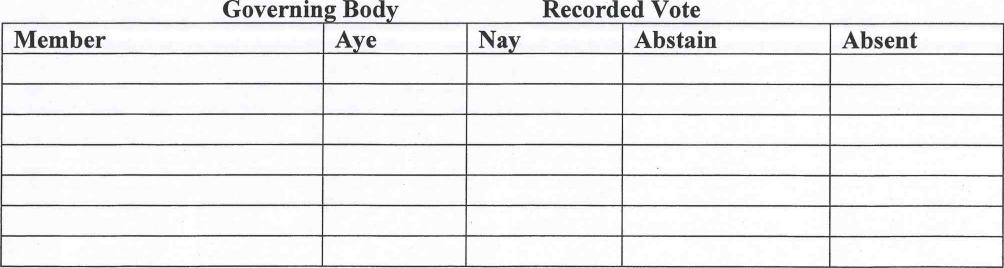 2011HOUSING AUTHORITY OF THE TOWNSHIP OF EDISONFISCAL YEAR PERIOD JULY 1, 2010 TO JUNE 30, 2011BUDGET MESSAGEComplete a brief statement on the 2011 proposed Annual Budget and make comparison to the prior year's budget. Explain significant increases or decreases, if any.Annual revenues per the approved operating budget are adequate to meet budgeted operating expenses and provide approximately a $70,679 increase in operating reserves. Increases in expenses as compared to the adopted budget are primarily minor increases based on inflation.Complete a brief statement on the impact the proposed Annual Budget will have on rents and other fees and on the general purpose financial statements. Explain significant increases or decreases, if any.Operating fund balances are expected to increase by approx. $70,679 as a result of the proposed budget.Describe the state of the local/regional economy and how it may impact the Annual Budget, including the planned Capital Budget/Program.The local and regional economy is stable. The economy does not have a significant impact on the proposed annual budget.Describe the reasons for utilizing Fund Balance in the proposed Annual Budget, is rate stabilization, debt service reduction, to balance the budget, etc.N/A - Fund balance will increase as noted above.If the proposed Annual Budget contains an Accumulated Fund Balance Deficit either existing or anticipated, pursuant to N.J.S.A. 40A:5A-12, then an explanation as to reasons for occurrence must be disclosed.N/AHOUSING AUTHORITY OF TWP. OF EDISON 
FISCAL YEAR ENDING JUNE 30, 2011 
FISCAL PERIOD 07/01/10 - 06/30/11TOTAL OPERATING REVENUES	R-1	5,152,669  *  $	4,729,338 TOTAL GRANTS & ENTITLEMENTS	A-3	50,500 *	54,709TOTAL LOCAL SUBSIDIES & DONATIONS *	A-4TOTAL INTEREST ON INVESTMENTS	A-5	32,009 *	32,800TOTAL OTHER NON-OPERATING REVENU1*	A-6TOTAL NON-OPERATING REVENUES	R-2	82,509 *	87,509TOTAL ANTICIPATED REVENUES	R-3 	5,235,178  *  $	4,816,847(R-1 + R-2)PAGE 4HOUSING AUTHORITY OF TWP. OF EDISON 
FISCAL YEAR ENDING JUNE 30, 2010 
FISCAL PERIOD 07/01/09 TO 6/30/10HOUSING AUTHORITY OF TWP. OF EDISON 
FISCAL YEAR ENDING JUNE 30, 2011 
FISCAL PERIOD 07/01/10 - 06/30/11BUDGETED APPROPRIATIONS0237180OPERATING RESERVE	C-285000OPERATING RESERVE-SECT. 8	C-3ACCUMULATED DEFICIT	C-4OTHER NON-OPERATING APPROPRIATIONS	C-5OTHER (SECT 8 & HOUSING VOUCHERS)	C-6TOTAL NON-OPERATING APPROPRIATIONS	E-4TOTAL OPERATING & NON-OPERATINGAPPROPRIATIONS	E-5	$	5,164,499  *	$	4,694,809  * 
(E-3 + E-4)FUND BALANCE UTILIZEDTO BALANCE BUDGET	R-4PAGE 6ADOPTION CERTIFICATIONof the2011HOUSING AUTHORITY OF THE TOWNSHIP OF EDISONBUDGETFISCAL YEAR PERIOD JULY 1, 2010 TO JUNE 30, 2011It is hereby certified that the Housing Authority Budget and Capital Budget/Program annexed hereto is a true copy of the Budget adopted by the Members of the Housing Authority on the 15th day of June, 2010(secretary's signature) Madeline Cook(name)Executive Director(title)Julius C. Engle gardens 
Willard Dunham Drive  
(address)Edison, New Jersey 08837 
(address)((732) 549-3301/ (732) 549-5394(phone number) (fax number)2011EDISONHOUSINGAUTHORITYCAPITALBUDGET/PROGRAMCERTIFICATION 
of the2011HOUSING AUTHORITY OF THE TOWNSHIP OF EDISON 
CAPITAL BUDGET/PROGRAMFISCAL YEAR PERIOD JULY 1, 2010 TO JUNE 30 2011( X )It is hereby certified that the Authority Capital Budget/Program annexed hereto is a true copy of the Capital Budget approved along with the Annual Budget by the Members of the Housing Authority on the 12th day of April, 2010.ORIt is further certified that the Members of the Housing Authority have elected NOT to adopt a Capital Budget /Program for the aforesaid fiscal year, pursuant to NJAC 5:31-2(c) for the following reasons:(secretary's signature)Madeline Cook 
(name)Executive Director 
(title)(908) 561-2525 (908) 561-7517 
(phone number) / (fax number)2011HOUSING AUTHORITY OF THE TOWNSHIP OF EDISONFISCAL YEAR PERIOD July 1, 2010 To June 30, 2011CAPITAL BUDGET/PROGRAM MESSAGEThis section is included in the Capital Budget pursuant to  N.J.A.C.  5:31-2. It does not in itself confer any authorization to raise or spend funds. Rather it is a document used as part of the Housing Authority's planning and management system. Specific authorization to spend funds for purposes described in this section must be granted elsewhere, by a separate financing agreement, security agreement, by resolution appropriating funds from the Renewal and Replacement Reserve, or other lawful means.I ) Has the Capital Budget/Program been prepared in consultation with, or reviewed by, the local and county planning boards, governing body(ies) or other affected governmental entity (ies) of the jurisdiction(s) served by the authority? Yes - reviewed and approved by municipal government and residents of the developments affected.Has each capital project/project financing been developed from a specific plan, or report and have the full life cycle costs of each been calculated?YesHas the authority prepared a long term (10-20 years) infrastructure needs assessment? N/AAre any of the capital projects/project financing being undertaken in a community which has a State Plan designated center? If so, please describe the relationship of the same to the centers goals and objectives? NO N/ADescribe the impact on the schedule of, Rents and/or user charges if the proposed capital projects are undertaken. Indicate impact on current and future years schedules. The proposed capital projects are considered necessary to maintain the dwelling rents at budgeted levels.Has project been reviewed and approved by HUD? YesPage CB-2HOUSING AUTHORITY OF TWP. OF EDISON 
FISCAL YEAR ENDING JUNE 30, 2011FISCAL PERIOD 
07/01/09 TO 06/30/11PROPOSED YEAR'S CAPITAL PLAN FUNDING SOURCESRENEWAL &ESTIMATED	FUND	REPLACEMENT	DEBT	OTHERPROJECTS	TOTAL COST	BALANCE	RESERVE	AUTHORIZATION	SOURCESPAGE CB-3HOUSING AUTHORITY OF TWP. OF EDISON 
FISCAL YEAR ENDING JUNE 30, 2010FISCAL PERIOD07/01/09 - 06/30/10FIVE YEAR CAPITAL PLANESTIMATED	2011	2012	2013	2014PROJECTS	TOTAL COSTTOTAL	623,978.00 * 351,798.00	285,000.00	52,180.00HOUSING AUTHORITY OF THE TOWNDHIP OF EDISON 
FISCAL YEAR ENDING JUNE 30, 2010FISCAL PERIOD07/01/09 - 06/30/10PROPOSED FIVE YEAR CAPITAL PLAN FUNDING SOURCESRENEWAL &ESTIMATED	FUND	REPLACEMENT	DEBT	OTHERPROJECTS	TOTAL COST	BALANCE	RESERVE	AUTHORIZATION	SOURCESPAGE CB-52011HOUSINGAUTHORITY OF THETOWNSHIP OFEDISONSUPPLEMENTALSCHEDULESState of New JerseyDepartment of Community AffairsHOUSING AUTHORITY OF TWP. OF EDISON 
FISCAL YEAR ENDING JUNE 30, 2011 
FISCAL PERIOD 07/01/2010 - 06/30/11LIST IN DETAIL: TENANT CHARGESTOTAL OTHER OPERATINGREVENUES	A-2HOUSING AUTHORITY OF TWP. OF EDISON 
FISCAL YEAR ENDING JUNE 30, 2011 
FISCAL PERIOD 07/01/10 - 06/30/11*HOUSING AUTHORITY OF TWP. OF EDISON 
FISCAL YEAR ENDING JUNE 30, 2011 
FISCAL PERIOD 07/01/10 -06/30/11NON-OPERATING REVENUESOTHER NON-OPERATING REVENUES PUBLIC	SECT. 8 HOUSING OTHERTOTAL HOUSING CERTS. VOUCHER PROG. LIST IN DETAIL: Other IncomeTOTAL OTHERNON-OPERATING REVENUES	A-6HOUSING AUTHORITY OF TWP. OF EDISON 
FISCAL YEAR ENDING JUNE 30, 2011 
FISCAL PERIOD 07/01/10 - 06/30/11HOUSING AUTHORITY OF THE TWP. OF EDISON 
FISCAL YEAR ENDINGJUNE 30, 2011 
FISCAL PERIOD 07/01/10 - 06/30/11PROPOSED YEARS DEBT SERVICE REQUIREMENTS PRINCIPAL PAYMENTSCROSS	PROPOSED	CURRENT YEAR'SREF.	BUDGET	ADOPTEDBUDGETAUTHORITY BONDS	*	P-1 *0AUTHORITY NOTES	*	237180 *CAPITAL LEASES	85000 *INTERGOVERNMENTAL LOANS	13-4OTHER BONDS OR NOTES	P-5 *TOTAL PRINCIPAL DEBT PAYMENTS	*	*LESS: HUD SUBSIDY	P-6NET PRINCIPAL DEBT PAYMENTS	*	D-1INTEREST PAYMENTSCROSS	PROPOSED	CURRENT YEAR'SREF.	BUDGET	ADOPTEDBUDGETAUTHORITY BONDS AUTHORITY NOTES CAPITAL LEASES INTERGOVERNMENTAL LOANS OTHER BONDS OR NOTES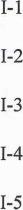 TOTAL INTEREST DEBT PAYMENTS LESS: HUD SUBSIDYNET INTEREST DEBT PAYMENTSHOUSING AUTHORITY OF TWP. OF EDISON 
FISCAL YEAR ENDING JUNE 30, 2011 
FISCAL PERIOD 07/01/10 - 06/30/20115 YEAR DEBT SERVICE SCHEDULEPRINCIPAL PAYMENTS2011	2012	2013	2014	2015HOUSING AUTHORITY OF TWP. OF EDISON 
FISCAL YEAR ENDING JUNE 30, 2010 
FISCAL PERIOD 07/01/09 -06/30/2010PAGE SS-9OPERATING BUDGET 
US DEPARTMENT OF HOUSING AND URBAN DEVELOPMENT 
HOUSING AUTHORITY OF TWP. OF EDISON 
FISCAL YEAR ENDING JUNE 06/30/2011 
FISCAL PERIOD 07/01/10 - 6/30/11OPERATING BUDGET 
US DEPARTMENT OF HOUSING AND URBAN DEVELOPMENT 
HOUSING AUTHORITY OF THE MVP OF EDISON 
FISCAL YEAR ENDING JUNE 06/30/2011 
FISCAL PERIOD 07/01/10 - 06/30/11U.S. DEPARTMENT OF HOUSING AND URBAN DEVELOPMENT 
HOUSING VOUCHER ASSISTANCE PAYMENTS 
SUPPORTING DATA FOR ANNUAL CONTRIBUTION ESTIMATES 
FISCAL YEAR ENDING JUNE 30, 201120 SALARIES21 EMPL. BEN.22 LEGAL23 TRAVEL24 SUNDRY25 OFFICE RENT26 ACCT. FEE27 TOTAL ADMIN. EXPENSESNON-EXPENDABLE EQUIPMENT EXPENSES28 OFFICE EQUIPMENT29 OFFICE FURNISHINGS30 AUTOMOTIVE31 OTHER32 TOTAL NON-EXPENDABLE EQUIPMENTGENERAL EXPENSES33 MAINT. & OPER.34 INSURANCE35 SUNDRY36 TOTAL GENERAL EXPENSE TOTAL PRELIMIANRY EXPENSES37 SUM OF LINES 27,32,AND 36U.S. DEPARTMENT OF HOUSING AND URBAN DEVELOPMENT 
HOUSING VOUCHER ASSISTANCE PAYMENTS 
SUPPORTING DATA FOR ANNUAL CONTRIBUTION ESTIMATES 
EDISON HOUSING AUTHORITY FISCAL YR. ENDED JUNE 30, 2010PROJECT NO. NJ39V104-009-01216 ESTIMATE OF ANNUAL ASSISTANCE ( line 15)17 ESTIMATE ONGOING ADMINISTRATIVE FEE (line 18)18 ESTIMATE HARD TO HOUSE FEE (line 19)19 ESTIMATED INDEPENDENT PUBLIC ACCOUNTANT COSTS20 ESTIMATED PRELIMINARY ADMIN. & GEN. EXPENSE (line 27 +36)21 CARRYOVER OF PRELIMINARY ADMINISTRATIVE EXPENSE22 ESTIMATED NON-EXPENDABLE EQUIPMENT EXPENSE (line 22)23 CARRYOVER OF NON-EXPENDABLE EXPENSE24 TOTAL ANNUAL CONTRIBUTIONS REQUIRED25 DEFICIT AT END OF CURRENT FISCAL YEAR26 TOTAL ANNUAL CONTRIBUTIONS REQUIRED27 ESTIMATED PROJECT ACCOUNT BALANCE (line 15 - line 26)28 PROVISION FOR PROJECT ACCOUNT REQUESTED (line 27 - line 14) ANNUAL CONTRIBUTIONS APPROVED29 TOTAL ANNUAL CONTRIBUTIONS APPROVED SOURCE OF TOTAL CONTRIBUTIONS30a REQUESTED FISCAL YEAR MAXIMUM ANNUAL CONTRIBUTIONS30b PROJECT ACCOUNTSS-18ANTICIPATED REVENUES2011	2010CROSS	PROPOSED	CURRENT YEAR'SREF.	BUDGET	ADOPTEDBUDGET2011	2010CROSS	PROPOSED	CURRENT YEAR'SREF.	BUDGET	ADOPTEDBUDGET2011	2010CROSS	PROPOSED	CURRENT YEAR'SREF.	BUDGET	ADOPTEDBUDGET2011	2010CROSS	PROPOSED	CURRENT YEAR'SREF.	BUDGET	ADOPTEDBUDGET2011	2010CROSS	PROPOSED	CURRENT YEAR'SREF.	BUDGET	ADOPTEDBUDGETOPERATING REVENUES2011	2010CROSS	PROPOSED	CURRENT YEAR'SREF.	BUDGET	ADOPTEDBUDGET2011	2010CROSS	PROPOSED	CURRENT YEAR'SREF.	BUDGET	ADOPTEDBUDGET2011	2010CROSS	PROPOSED	CURRENT YEAR'SREF.	BUDGET	ADOPTEDBUDGET2011	2010CROSS	PROPOSED	CURRENT YEAR'SREF.	BUDGET	ADOPTEDBUDGET2011	2010CROSS	PROPOSED	CURRENT YEAR'SREF.	BUDGET	ADOPTEDBUDGETTOTAL OTHER OPERATING REVENUES0	* $	5,152,669 * $	4,729,338237180 A-2 *85000*	*	**NON-OPERATING REVENUES2011	2010CROSS	PROPOSED	CURRENT YEAR'SREF.	BUDGET	ADOPTEDBUDGET2011	2010CROSS	PROPOSED	CURRENT YEAR'SREF.	BUDGET	ADOPTEDBUDGET2011	2010CROSS	PROPOSED	CURRENT YEAR'SREF.	BUDGET	ADOPTEDBUDGET2011	2010CROSS	PROPOSED	CURRENT YEAR'SREF.	BUDGET	ADOPTEDBUDGET2011	2010CROSS	PROPOSED	CURRENT YEAR'SREF.	BUDGET	ADOPTEDBUDGET2011	2010CROSS	PROPOSED	CURRENT YEAR'SREF.	BUDGET	ADOPTEDBUDGET2011	2010CROSS	PROPOSED	CURRENT YEAR'SREF.	BUDGET	ADOPTEDBUDGET2011	2010CROSS	PROPOSED	CURRENT YEAR'SREF.	BUDGET	ADOPTEDBUDGET2011	2010CROSS	PROPOSED	CURRENT YEAR'SREF.	BUDGET	ADOPTEDBUDGET2011	2010CROSS	PROPOSED	CURRENT YEAR'SREF.	BUDGET	ADOPTEDBUDGETBUDGETED APPROPRIATIONSOPERATING APPROPRIATIONS20112010CROSSPROPOSEDCURRENT YEAR'S00ADOPTEDADMINISTRATION237180BUDGET85000ADMINISTRATIVE SALARIESB-1*$	368,520*$	360,661	*FRINGE BENEFITSB-2*146,622*$	146,087	*OTHER EXPENSESB-3*194,670*$	188,600	*TOTAL ADMINISTRATIONE-1709,812*$	695,348	*COST OF PROVIDING SERVICECROSS 
REF.2011PROPOSED 
BUDGET2010 
CURRENT YEAR'S 
ADOPTED 
BUDGETSALARY & WAGES*B-4$	191,215*$	186,810	*FRINGE BENEFITSB-5*86,447*85,649	*OTHER EXPENSESB-6718,394*723,730	*HOUSING ASSISTANCE PAYMENTS*B-7*3,458,631*3,003,272	*TOTAL COST OF PROVIDING SERVICEE-2$	4,454,687*$	3,999,461	*NET PRINCIPAL PAYMENTS ON DEBTSERVICE IN LIEU OF DEPRECIATION*D-1TOTAL OPERATING APPROPRIATIONS*E-3*TOTAL OPERATING APPROPRIATIONS*E-35,164,499*$	4,694,809	*(E-1 + E-2 + D-1)PAGE 5NON-OPERATING APPROPRIATIONS2011	2010CROSS	PROPOSED	CURRENT YEAR'SREF.	BUDGET	ADOP	lEDBUDGET2011	2010CROSS	PROPOSED	CURRENT YEAR'SREF.	BUDGET	ADOP	lEDBUDGET2011	2010CROSS	PROPOSED	CURRENT YEAR'SREF.	BUDGET	ADOP	lEDBUDGET2011	2010CROSS	PROPOSED	CURRENT YEAR'SREF.	BUDGET	ADOP	lEDBUDGET2011	2010CROSS	PROPOSED	CURRENT YEAR'SREF.	BUDGET	ADOP	lEDBUDGET2011	2010CROSS	PROPOSED	CURRENT YEAR'SREF.	BUDGET	ADOP	lEDBUDGET2011	2010CROSS	PROPOSED	CURRENT YEAR'SREF.	BUDGET	ADOP	lEDBUDGET2011	2010CROSS	PROPOSED	CURRENT YEAR'SREF.	BUDGET	ADOP	lEDBUDGET2011	2010CROSS	PROPOSED	CURRENT YEAR'SREF.	BUDGET	ADOP	lEDBUDGET2011	2010CROSS	PROPOSED	CURRENT YEAR'SREF.	BUDGET	ADOP	lEDBUDGET*****$	-$	-$	-$	-$	-CFP-2009237,180-*--$	237,180ARRA Funds301,798-*--$	301,798CFP 201085,00085,000****************************************************************_**********_ *****__*****___*****___*****___*****-_-*****-_-TOTAL$	623,978$	-$	-$	-#$	623,978***--_$	-$	-$	-$	-$	_CFP-2009237,18065,00085,000--ARRA Funds301,798201,798100,000--CF9 201085,00085,000100,00052,180-***************************************************************_**********_ *****__*****___**___****_*_******_ _*****-__******$	--*--CFP-2010237,180-*--237,180ARRA Funds301,798-*--301,798*85,000-*--85,000**********************************************************************_**********_ *****-__*****-__*****-__******_ _*****__TOTAL623,978.00---#623,978.00OPERATING REVENUESCROSSANTICIPATED REVENUESANTICIPATED REVENUESANTICIPATED REVENUESOTHEROPERATING REVENUESCROSSPUBLICSECT. 8HOUSINGOTHERRENTAL FEESREFTOTALHOUSINGCERTS.VOUCHERPROG.HOMEBUYERS MONTHLY PAYMENTS*$DWELLING RENTAL590,000590,000EXCESS UTILITIESNONDWELLING RENTAL13,26013,260HUD OPERATING SUBSIDY758,397758,397OTHER INCOME12,3003,8008,500CERTIFICATE-ACC SECTION 8VOUCHER-ACC HOUSING VOUCHER3,435,2123,271,940163,272ADMINISTRATIVE FEES343,500343,500TOTAL RENTAL FEESA-1*$	5,152,669$	1,365,457$	-$ 3,623,940$	163,272OTHER OPERATING REVENUESPUBLICSECT. 8HOUSINGOTHERTOTALHOUSINGCERTS.VOUCHERPROG.GRANTS &ENTITLEMENTSNON-OPERATING REVENUESPUBLIC	SECT. 8	HOUSINGTOTAL	HOUSING	CERTS.	VOUCHEROTHER PROG.LIST IN DETAIL:NON-OPERATING REVENUESPUBLIC	SECT. 8	HOUSINGTOTAL	HOUSING	CERTS.	VOUCHEROTHER PROG.LIST IN DETAIL:CFP SOFT COST GRANT24,50024,5000CDBG FUNDS - TWP. OF EDISON*#### *26,00026,000#### *TOTAL GRANTS &ENTITLEMENTSA-3 *50,50050,500LOCAL SUBSIDIES 
& DONATIONSPUBLIC	SECT. 8	HOUSING	OTHERTOTAL HOUSING CERTS. VOUCHER PROG.PUBLIC	SECT. 8	HOUSING	OTHERTOTAL HOUSING CERTS. VOUCHER PROG.PUBLIC	SECT. 8	HOUSING	OTHERTOTAL HOUSING CERTS. VOUCHER PROG.PUBLIC	SECT. 8	HOUSING	OTHERTOTAL HOUSING CERTS. VOUCHER PROG.PUBLIC	SECT. 8	HOUSING	OTHERTOTAL HOUSING CERTS. VOUCHER PROG.PUBLIC	SECT. 8	HOUSING	OTHERTOTAL HOUSING CERTS. VOUCHER PROG.PUBLIC	SECT. 8	HOUSING	OTHERTOTAL HOUSING CERTS. VOUCHER PROG.PUBLIC	SECT. 8	HOUSING	OTHERTOTAL HOUSING CERTS. VOUCHER PROG.PUBLIC	SECT. 8	HOUSING	OTHERTOTAL HOUSING CERTS. VOUCHER PROG.LIST IN DETAIL:TOTAL SUBSIDIES & DONATIONS*A-4 *TOTAL SUBSIDIES & DONATIONS*A-4 *INTEREST ON INVESTMENTS 
AND DEPOSITSCROSS 
REFTOTALPUBLIC	SECT. 8HOUSING	CERTS.HOUSING 
VOUCHEROTHER 
PROG.CROSS 
REFTOTALPUBLIC	SECT. 8HOUSING	CERTS.HOUSING 
VOUCHEROTHER 
PROG.032,0097,8007,00017,209237180SECURITY DEPOSITS**85000PENALTIESOTHER INVESTMENTS*TOTAL INTEREST ONINVESTMENTS & DEPOSITSA-532,0097,8007,00017,209CROSSOPERATING EXPENSESOPERATING EXPENSESCROSSPUBLICSECT. 8HOUSINGOTHERADMINISTRATIONREFTOTALHOUSINGCERTS.VOUCHERPROG.Salaries & WagesB-1*$	368,520$	211,356$$	131,424$	25,740Fringe BenefitsB-2*$	146,62295,55349,1001,9690Other Administrative237180*$	194,670128,32054,35012,000TOTAL ADMINISTRATION85000*$	709,812$	435,229$$	234,874$	39,709CROSSPUBLICSECT. 8HOUSINGOTHERCOST OF PROVIDING SERVICESREFTOTALHOUSINGCERTS.VOUCHERPROG.Salaries & WagesTenant Services**--Maintenance & Operation**191,215191,215Protective Services**--Total Salaries & WagesB-4191,215191,215Fringe BenefitsB-586,44786,447Other CostsTenant Services*7,8004,8003,000Utilities*464,088464,088Maintenance & Operation Materials & Contract Cost182,700157,70025,000Protective ServicesMaterials & Contract CostInsurance*63,80654,2359,571P.I.L.O.T*Terminal Leave Payments*Collection Losses*Other General Expense*Rents*Extraordinary Maintenance*Replace. of Non-Expendible Equip.*Property Betterment/Additions*Other Costs*Total Other CostsB-6718,394680,8239,57128,000Housing Assistance PaymentsB-73,458,6313,295,359163,272TOTAL COST OFPROVIDING SERVICESE-2$	4,454,687$	958,485$	-$	3,304,930$	28,000UNRESERVED FUND BALANCECROSS REF.PROPOSED 
BUDGET(1)BEGINNING BALANCE JULY 1, 2009AUDIT*$2,078,213UTILIZED IN CURRENT YEARS ADOPTED BUDGET00##PROPOSED BALANCE AVAILABLE2,078,213##ESTIMATED RESULTS OF OPERATION CURRENT BUDGET*122,037ESTIMATED AVAILABLE BALANCE2,200,250UTILIZED IN PROPOSED BUDGET70,679PROPOSED BALANCE AFTER UTILIZATION IN BUDGET*2,270,929RESTRICTED FUND BALANCECROSS 
REF.PROPOSED 
BUDGETBEGINNING BALANCE JULY 1, 2001AUDIT*$UTILIZED IN CURRENT YEARS ADOPTED BUDGETPROPOSED BALANCE AVAILABLEESTIMATED RESULTS OF OPERATION CURRENT BUDGET*ESTIMATED AVAILABLE BALANCEUTILIZED IN PROPOSED BUDGETPROPOSED BALANCE AFTER UTILIZATION IN BUDGETLine Acct.No.	No.DescriptionTOTAL 
HOUSING 
AUTHORITY 
PROPOSED 
BUDGETPublicHousing	SectionMangement	8Proposed	ProposedBudget	BudgetHousing Voucher Proposed BudgetOther Programs Proposed BudgetHomebuyers Monthly Payments For10	7,710 Operating Expense20	7,712 Earned Home Payments7,71440 Total50	7,716 Excess ( Deficit)60	7,790Operating Receipts237,18085,000237,18085,000237,18085,000237,18085,000237,18085,000237,18085,00065	2,210	Section 8/Voucher Payments65	2,210	Section 8/Voucher Payments3,778,7123,615,440163,27270	3,110	Dwelling Rental70	3,110	Dwelling Rental590,000590,00080	3,120	Excess Utilities80	3,120	Excess Utilities90	3,190	Nondwelling Rental90	3,190	Nondwelling Rental13,26013,260100	Total	Rental Income100	Total	Rental Income4,381,972603,2603,615,440163,272110	3,610	Interest Income110	3,610	Interest Income32,0097,8007,00017,209120	3,690	Other Income120	3,690	Other Income12,3003,8008,500130	Total	Operating Income130	Total	Operating Income4,426,281614,8603,630,940180,481Operating Expenditures - AdministrationOperating Expenditures - Administration140	4,110	Administrative Salaries140	4,110	Administrative Salaries368,520211,356131,42425,740150	4,130	Legal150	4,130	Legal24,17015,2208,950160	4,140	Staff Training160	4,140	Staff Training17,90010,4003,5004,000170	4,150	Travel170	4,150	Travel14,2007,8004,4002,000180	4,170	Accounting Fees180	4,170	Accounting Fees33,00030,0003,000190	4,171	Auditing Fees190	4,171	Auditing Fees14,5006,0005,5003,000200	4,190	Other Admin. Expenses200	4,190	Other Admin. Expenses85,90053,90032,000210	Total	Administrative Expense210	Total	Administrative Expense558,190334,676185,77437,740Tenant ServicesTenant Services220	4,210	Salaries220	4,210	Salaries230	4,220	Recreation, Public. & Other230	4,220	Recreation, Public. & Other6,6004,8001,800240	4,230	Contract Cost & Other240	4,230	Contract Cost & Other1,2001,200250	Total	Tenant Service Expense250	Total	Tenant Service Expense7,8004,8003,000UtilitiesUtilities260	4,310	Water260	4,310	Water80,60080,600270	4,320	Electricity270	4,320	Electricity49,00049,000280	4,330	Gas280	4,330	Gas285,400285,400290	4,340	Fuel Oil290	4,340	Fuel Oil300	4,350	Labor300	4,350	Labor23,41523,415310	4,390	Other310	4,390	Other49,08849,088320	Total	Utilities Expense320	Total	Utilities Expense487,503487,503Line	Acct.No.	No.	DescriptionTOTAL HOUSING AUTHORITY PROPOSED BUDGETPublicHousing	SectionMangement	8Proposed	ProposedBudget	BudgetHousing Voucher Proposed BudgetOther 
Programs 
ProposedBudgetOrdinanry Maintenance & Operations330	4410	Labor167,800167,800-340	4420	Materials68,70056,70012,000350	4430	Contract Cost114,000101,00013,000Total	0350,500325,50025,000Protective Service	237180370	4460	Labor380	4470	85000390	4480	Contract Cost400	Total	Protective Services ExpenseGeneral Expense410	4510	Insurance63,80654,2359,571420	4520	Payment in Lieu of Taxes430	4530	Terminal Leave Payments440	4540	Employee Benefits233,069182,00049,1001,969450	4570	Collection Losses5,0005,000460	4590	Other General Expense470	Total	General Expense301,875241,23558,6711,969480	Total	Sum of Routine Expenses1,705,8681,393,714244,44567,709Rent for Leased Dwellings490	4710	Rents to Owners3,458,6313,295,359163,272495	4715	Section 8/Housing Voucher Payments500 Total Operating Expense (sum 480 + 490)5,164,4991,393,7143,539,804230,981Nonroutine Expenditures510	4610	Extraordinary Maintenance520	7520	Replacement of Nonexpendable Equip.530	7540	Property Betterment & Additions540	Total	Nonroutine Expenditures550	Total	Operating Expenditures (500+540)5,164,4991,393,7143,539,804230,981Prior Period Adjustments560	6010	Prior Period AdjustmentsOther Expenditures570	Deficiency580	Total	Operating Expenditures5,164,4991,393,7143,539,804230,981590	Residual Receipts(738,218)(778,854)91,136(50,500)HUD Contributions600	8010	Basic Annual Contribution758,397758,397610	8011	Prior Year Adjustment--620	Total	Basic Annual Contribution630	8020	Contribution Earned758,397758,397640	Mandatory-650	Other -HCV Mgt Fees69,126(69,126)660	Other-670	Total Year End Adjustments680	8020	Total Operating Subsidy - Current758,397827,523(69,126)690	Total	HUD Contributions758,397827,523(69,126)700	Residual Receipts20,17948,66922,010(50,500)SS-11FISCAL PERIOD 7/1/10 - 6/30/11LINDEN HOUSING AUTHORITY PROJECT NO.NJ43V0-0001NO. OF DWELLING UNITS NO. OF UNIT MONTHSNO. OF DWELLING UNITS NO. OF UNIT MONTHSNO. OF DWELLING UNITS NO. OF UNIT MONTHS3754,500PART I(a)(b)(c)(d)(e)(1)(g)ESTIMATE6OBR----71BR1351,0142707441,6201,205,28082BR1551,1403657751,8601,441,50093BR801,195595600960576,000104BR51,5543451,2096072,5401112SUBTOTALSUBTOTAL4,5003,295,3201314VACANCY FACTORVACANCY FACTOR1515TOTAL375.003,295,320PART IIUAR #	FEE AMT.UAR #	FEE AMT.PRODUCTADMIN FEEADMIN FEE(a)	(b)(a)	(b)(c)(d)164,07978.48 PUM FEE78.48 PUM FEE320,12017TOTAL184,07978.48320,120PART III# OF FAMILIESFEE PERHARD TOFAMILYHOUSE FEE190PART IVADMININISTRATIVEPHAHUDEXPENSESESTIMATESMODIFICATIONS(a)(b)